  H Κοινωνική Συμβουλευτική Υπηρεσία του ΤΕΙ Αθήνας, διοργανώνει 3 ωρο βιωματικό σεμινάριο σπουδαστών με θέμα: «Βιογραφικό σημείωμα- Οδηγίες για σωστή σύνταξη - Υπόδειγμα Βιογραφικού».Το σεμινάριο θα διεξαχθεί  στον χώρο της Κοινωνικής – Συμβουλευτικής Υπηρεσίας του ΤΕΙ-Α. Πέμπτη 16/3/2017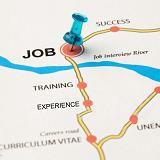 Ώρες διεξαγωγής   σεμιναρίου 9.00 – 12.00							Οι συμμετέχοντες θα παραλάβουν βεβαίωση παρακολούθησης.                     ΠληροφορίεςΓια δήλωση  συμμετοχής απευθυνθείτε στην Κοινωνική Υπηρεσία του Τ.Ε.Ι. Αθήνας  (Δίπλα από το Γυμναστήριο)  από Δευτέρα έως Παρασκευή και ώρες 09:00 – 13:00,τηλ. : 210-5385129 ή στείλτε e mail στο koinyp@teiath.gr Λόγω των περιορισμένων θέσεων θα τηρηθεί απόλυτη σειρά προτεραιότητας.